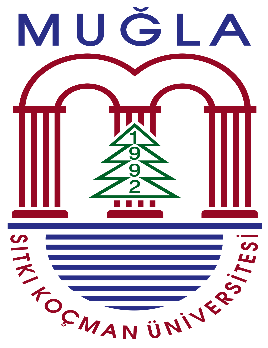 MUĞLA SITKI KOÇMAN ÜNİVERSİTESİEĞİTİM FAKÜLTESİOKUL UYGULAMALARIYÖNERGE, PLAN VE FORMLARÖĞRETMEN ADAYLARIREHBER ÖĞRETMENLERREHBER ÖĞRETİM ELEMANLARI2017MUĞLA SITKI KOÇMAN ÜNİVERSİTESİEĞİTİM FAKÜLTESİOKUL UYGULAMALARIYÖNERGE, PLAN VE FORMLARhttp://yok.gov.tr/egitim/ogretmen/aday_ogretmen/adayogr.html(31.12.2008)ÖĞRETMEN ADAYLARIREHBER ÖĞRETMENLERREHBER ÖĞRETİM ELEMANLARIGİRİŞBu kitap kimin için hazırlandı?Bu kılavuz kitap, eğitim fakültelerindeki bölümlerin uygulamadan sorumlu Öğretim Elemanları,  öğretmen adaylarının yetiştirilmesinde görev alacak olan ilköğretim ve ortaöğretim okullarındaki Uygulama Öğretmenleri ve okullarda öğretmenlik için hazırlanmakta olan Öğretmen Adayları için hazırlanmıştır. Kılavuzdaki etkinlikler, okullarda uygulama yapmakta olan öğretmen adayları tarafından gerçekleştirilecektir. Öğretmen adaylarının bu çalışmaları, üniversitelerin ilgili öğretim elemanları ile uygulama okullarına giden öğretmen adaylarının yanlarında çalıştıkları uygulama öğretmenleri tarafından izlenecek ve desteklenecektir.Okullarda uygulama çalışmalarının kapsamıÖğretmen adaylarının, öğretmenliğe hazırlanmaları sırasında öğretmen ve öğrencilerle birlikte uygulama çalışmaları yapmaları esastır. Bu kılavuzda, okullarda yapılacak iki ayrı uygulama çalışması hakkında bilgi verilmektedir. Bunlardan birincisi, öğretmenlik mesleğini oluşturan birçok görevi öğretmen adaylarına tanıtma amacını güden planlı gözlem ve etkinliklerden oluşmaktadır. Buna kısaca Okul Deneyimi adı verilmiştir. Okul Deneyimi, imkân varsa, iki dönem boyunca süren, haftada bir günlük bir ders olmalıdır. Bu süre, öğretmen adaylarının okullarda gözlemler yapmaları, gözlemleri üzerinde düşünmeleri ve öğretmenlik becerilerinde deneyim kazanmaları için yeterli olacaktır.Okul Deneyimi dersi içinde, birbirini izleyen 12 uygulama gününün her biri için bir tane olmak üzere toplam 12 etkinlik verilmiştir. Okul Deneyimi çalışmalarına sadece bir dönem ayrılabilecekse, bunlar arasından seçilecek olabildiğince fazla sayıda etkinliği kapsayan, daha kısa bir programın hazırlanması gerekecektir. Okul Deneyimi içinde yapılacak çalışmalar, özel öğretim yöntemi derslerinde öğrenilenlerle sıkı bir ilişki içinde olmalıdır.Okullarda uygulama çalışmalarından ikincisi, Öğretmenlik Uygulamasıdır. Öğretmenlik uygulamasının programdaki yeri ve zamanı ile ilgili küçük bazı değişiklikler önerilmiştir. Öğretmenlik uygulamasının süresi, haftada iki gün olarak düşünülmüştür. Ancak, fakülteler isterlerse bu derse ayrılan süreyi artırabilecekleri gibi, öğretmenlik uygulamasını, tam günlü olarak 5-6 haftalık bir blok haline de getirebilirler. Okul Deneyimi						       Okul deneyimi, “okullarda gözlem” adlı, süresi daha kısa olan eski bir dersin yerini almaktadır. Bu ders, haftada bir gün olmak koşuluyla iki dönem sürmeli ve öğretmen adayının, okul hayatına ve öğretime planlı bir şekilde katılmasını sağlamalıdır. Öğretmen adaylarının bu derste yaptıkları görev ve etkinlikler onlara, deneyimli öğretmenleri görev başında gözleme, öğrencilerle bireysel olarak ve küçük gruplar halinde çalışma, sınırlı sorumluluklarla da olsa, kısa süreli öğretmenlik deneyimleri kazanma olanakları sağlamalıdır.Okul deneyimi dersinde haftalar boyunca etkinlikler öğretmen adaylarına, başarılı birer öğretmen olmalarını sağlayacak çeşitli beceriler kazandıracaktır. Ders ilerledikçe onlar, küçük bir grupta kısa bir süre için öğretmenlik yapmaya veya öğretmenin yakın denetimi altında, onunla birlikte ekip öğretimine başlayacaklardır. Okul deneyiminin sonuna doğru onlardan, bir ders saatinin tümü için sınıftaki öğretmenlik rolünü üstlenmeleri istenecektir. Bundan sonra onlar, öğretim yöntemleri ve sınıf yönetimi konularında önemli ölçüde deneyim kazanmış olarak Öğretmenlik Uygulamasına başlayacaklardır.Öğretmen adaylarının, öğretmenlik mesleğini anlama ve öğretmenliği oluşturan yeterlikleri kazanma yönündeki gelişmeleri, onlarla sıkı bir işbirliği içinde olan üniversite öğretim üyeleri ile işinde deneyim kazanmış olan uygulama öğretmenleri tarafından değerlendirilecektir.Öğretmenlik Uygulaması					                  Öğretmen adayına günden güne okul yaşamına daha kapsamlı bir biçimde katılma olanağı sağlayacağı gerekçesiyle öğretmenlik uygulamasının, tam günlü olarak beş veya altı haftalık bir blok halinde yapılması önerilmektedir. Böyle bir uygulamada öğretmen adayları, bir dersin programda yer alan bütün saatlerine katılabilecekler; dersleri birbirleriyle ilişkileri içinde yürütme imkânı bulabileceklerdir. Farklı sınıf ve ünitelerle ilgili olarak, kendi aralarında bağlantılı öğretme-öğrenme etkinlikleri hazırlayacaklar ve böylece öğretme-öğrenme etkinliklerinde süreklilik, aşamalılık ve dayanışıklık sağlamayı öğreneceklerdir. Aynı zamanda, uygulama öğretmeninin denetiminde çalışmakta oldukları bir sırada, ev ödevleri gibi derse hazırlık, dersin işlenmesi ve testler gibi dersteki öğrenmelerin takibi ile ilgili işlemlerin tümünde sorumluluk alabileceklerdir.Öğretmenlik uygulaması sırasında öğretmen adayları, öğretmenlerin ders yüklerinin yaklaşık yarısı kadar bir yük taşımalıdırlar. Öğretmenlik uygulaması sırasında yapılacak çalışmalar, dönem başlamadan önce ve öğrenciler ile onlara kılavuzluk yapacak uygulama öğretmenlerinin görüşleri alınarak planlanmalıdır.Okul Deneyimi ve Öğretmenlik UygulamasıOkul Deneyimi ve Öğretmenlik Uygulamasının AmacıAdaylarda, hazırlanmakta oldukları düzeyde öğretmenlik ve değerlendirme yapmak için gerek duyacakları mesleki yeterlikleri oluşturmak.Adaylara, öğrencilerinin yaş, yetenek, özel gereksinim ve özgeçmişlerine uyarlayabilecekleri çeşitli öğretim teknikleri geliştirmelerinde yardımcı olmak.Adayları, etkili bir okul ortamı oluşturulmasına katkıda bulunabilecek anlayış ve tutumlara sahip, iyi birer öğretmen olabilecek hale getirmek.Okul Deneyimi tamamlandığında, öğretmen adayları aşağıdaki özellikleri 		      kazanmış olmalıdırlar:Okul organizasyonunu ve öğretmenliği sistemli bir yaklaşımla tanımış olmaİyi düzenlenmiş öğretmenlik deneyimleri aracılığı ile öğretim programı kapsamındaki öğretme-öğrenme etkinliklerini gerçekleştirmek için gerekli mesleki yeterlikleri kazanmaya başlamış olmaÖğrenme ve gelişme bakımından öğrenciler arasındaki bireysel farklar konusunda deneyim kazanmış olmaUygulama okulundaki öğretmenlerle işbirliği yapmış ve okulda etkili bir biçimde çalışmak için gerekli kişisel becerileri geliştirmiş olmaOkulun organizasyonu, yönetimi ve okuldaki günlük işler ile okulda bulunan kaynaklar üzerinde bilgi sahibi olma	Öğretmenlik Uygulaması tamamlandığında öğretmen adayları aşağıdaki özellikleri kazanmış olmalıdırlar:Derslerin öğretim programları, çalışma şekilleri, ders kitapları, öğrenci dosyaları, not defterleri, ölçme ve değerlendirmeler de dâhil olmak üzere, eğitimin çalışma alanlarına giren yılları ile ilgili hedeflerini anlamış olmaBir sınıftaki öğrencileri organize etme, kontrol altına alma, onlarla iletişim kurma ve onları aktif bir biçimde öğretme-öğrenme sürecine katmada deneyim kazanmış olmaÖğrencilere bilgi verme, beceri kazandırma ve onları öğrenmeye güdüleme amaçlarıyla yararlanabileceği teknikler geliştirmiş ve bunlardan etkili biçimde yararlanma gücü kazanmış olmaOkul toplumu ile bütünleşmiş ve öğretmenler ekibinin bir üyesi olarak çalışmış olmaÖğretmenlikteki yeterliğini değerlendirmiş; güçlü yönlerini geliştirmiş, zayıf yönlerini düzeltmiş olmaKuramsal bilgi birikiminden uygulamada yararlanabilecek hale gelmiş olmaÖğretmen yetiştirme programlarında yer alan Okul Deneyimi dersleri ile Öğretmenlik Uygulaması dersi bu kapsamda geliştirilmiş en önemli etkinliklerdir. Aday öğretmenlerin öğrencilik döneminin ilk yıllarından başlayarak ileride görev yapacakları okul ortamı ile tanışmalarını ve yoğun bir şekilde o havayı teneffüs etmelerini sağlayacağı düşünülen bu derslerin özenle işlenmesinde yarar görülmektedir. Bu nedenle, yeni programların felsefesine uygun olarak elinizdeki bu kılavuz hazırlanmıştır. Bu kılavuzda, yukarıda belirtilen derslerin içeriği, değerlendirme yöntemi ve bu süreçte kullanılması öngörülen araçlar tanımlanmaktadır. Aday öğretmenlerin okuldaki performanslarını değerlendirmeye yönelik bu etkinlik ve araçların devamlı geliştirilmesinde büyük yarar vardır. Bu nedenle Fakülte-Okul İşbirliği sisteminde yer alan her meslektaşımızın deneyimleri sonucu bizlere iletecekleri önerileri değerlendirmekten mutluluk duyacağız.  2006-2007 eğitim-öğretim yılından itibaren uygulanmaya başlanan yeni programlara göre okul uygulamalarında birkaç değişiklik olmuştur. Bunların başında, Okul Deneyimi derslerinin bir yarıyıla inmiş olması gelir. Okul Öncesi ve Sınıf Öğretmenliği programlarında ise Öğretmenlik Uygulamaları iki yarıyıla çıkmış durumdadır.Çizelge 1. Eğitim Fakültesi Programlarında Okul Uygulamalarının Son Durumu.Eğitim fakülteleri lisans programlarında yapılan son değişiklikler ile öğretmen adaylarının okullardaki çalışmalarına ağırlık verilmektedir. Okullardaki çalışmalar Okul Deneyimi (1:4:3) ve Öğretmenlik Uygulaması (2:6:5) dersleri olmak üzere iki program dışında iki dersten oluşacak şekilde yeniden düzenlenmiştir. Pedagojik formasyon programında ise bir yarıyıl Öğretmenlik Uygulaması dersi verilmektedir (2:6:5). Bu derslerin her biri ile ilgili olarak uygulama okullarında ne yapılacağı hakkında aday öğretmenlere uygulama öğretim elemanı tarafından ayrıntılı bilgi verilmektedir. Eğitim fakültelerinde, uygulama okulları ile çalışmaları kapsayan bir fakülte-okul işbirliği planı bulunmaktadır. Öğretmen adaylarına bu işbirliği planı kapsamında yer alan uygulama öğretmenleri, öğretim elemanları ve öğrencilerin rolleri ve sorumluluklarına ilişkin ilgili bilgi verilir.  Öğretim elemanı tarafından her dersin başında öğretmen adaylarına dersin amaçları ve yapısı açıklanır. Okul Deneyimi dersinde, yapmaları gereken etkinlikler, çalışmalarının kaydını nasıl tutacakları, çalışmanın nasıl ve kim tarafından değerlendirileceği kendilerine açıklanır. Her hafta, uygulama öğretim elemanı sorumlu olduğu aday öğretmen grubunun bir önceki hafta içerisinde okulda yapmış oldukları çalışmaları gözden geçirir. Ayrıca onlara bir sonraki hafta yapılacak çalışmayı açıklar, öğretmen adaylarının her etkinliği rapor etmeleri konusunda rehberlik eder ve talimatlar verir.  Benzer şekilde, Öğretmenlik Uygulaması’nda öğretmen adaylarına ne kadar ve ne tipte ders verecekleri ve çalışmalarını nasıl kaydedecekleri konusunda bilgi verilir. Kendilerine çalışmalarının nasıl, ne zaman ve kim tarafından değerlendirileceği bildirilir.  Okul Deneyimi ve Öğretmenlik Uygulaması derslerinde öğretmen adaylarının, yaptıkları çalışmaların tüm ayrıntılarını içeren bir dosya oluşturmaları gerekir. Kılavuzun 2. Bölümü dosyaya konması gerekenlerle ilgili öneriler sunmaktadır. Uygulama öğretim elemanı öğretmen adayına nelerin gerektiğini tam olarak bildirir ve eski öğretmen adaylarına ait iyi hazırlanmış dosya örnekleri gösterir.  OKULLARDAKİ ÇALIŞMALAROkul Deneyimi öğretmen adayının uygulama yapacağı okulu, öğrencileri, programı ve öğretmenleri genel olarak tanımasını sağlamak için sunulan gözlem ve görüşmelere dayalı bir derstir. Bu derste öğretmen adayının, okulu, öğrencileri ve öğretmenlik mesleğini değişik yönleriyle tanıması ve lisans programında alacağı derslere bir temel oluşturması amaçlanmaktadır.  Okul Deneyimi dersi tamamlandığında öğretmen adayları aşağıdaki özellikleri kazanmış olmalıdır:  Okulun öğretimini ve örgütlenmesini sistemli bir yaklaşımla tanımış olma,  Okul yönetimi, okullarda düzenli olarak yapılan işler ve okulun olanaklarına ilişkin bilgi sahibi olma,  Dersliklerdeki etkinlikleri gözlem yoluyla tanıyabilme yeteneği kazanmış olma.  Sınıfta yapılabilecek kısa süreli etkinlikleri planlayıp uygulayabilme,  Öğrenme ve gelişme açısından öğrenciler arasındaki bireysel farklılıkları tanıyabilme,  Okullarda etkin ve diğer öğretmenlerle uyumlu bir şekilde çalışabilmek için gerekli becerileri kazanma.  	Öğretmenlik Uygulaması, öğretmen adayının daha önce edinmiş olduğu bilgi ve becerileri okul ortamında uygulamaya koyup geliştirmesi ve mesleğinin gerektirdiği yeterlik ve yeterlilikleri kazanması için planlanmış bir derstir.  Öğretmenlik Uygulaması dersi tamamlandığında öğretmen adayları aşağıdaki nitelikleri kazanmış olmalıdır:  Öğretmenlik deneyimi kazanmaları için gönderildikleri uygulama okulunun değişik sınıflarında öğretmenlik uygulaması yaparak öğretmenlik mesleğinin gerektirdiği yeterlikleri geliştirebilme,  Kendi alanlarının okul eğitim programını tam anlamıyla öğrenebilme, kullanılan ders kitaplarını ve öğrenci değerlendirme teknikleri hakkında yorum yapabilme,  Uygulama okullarındaki öğretmenlik uygulamaları sırasında edindikleri deneyimleri arkadaşları ve uygulama öğretim elemanı ile paylaşıp geliştirme.UYGULAMA OKULU DOSYASI  	Öğretmen adayının okullarda yaptığı bütün çalışmalarla ilgili kayıtları içeren dosya onun için çok önemli bir dokümandır. Dosyanın, istenmesi halinde, adayla birlikte çalışan uygulama öğretmenine ve fakülte öğretim elemanına gösterilmek üzere hazır bulundurulması gerekir. Öğretmen adayı okulda kendisiyle birlikte çalışan uygulama öğretmeninden başka bir öğretmenle de çalışma yapıyorsa o öğretmen de bu dosyayı görmek isteyebilir. Okullarda yapılan uygulama çalışmaları ile ilgili kayıtları ve bunlarla ilgili olarak öğretmen adayının kendi notlarını içeren dosya, adayın mesleki gelişmesinin bir kaydıdır. Dosya, fakülte öğretim elemanı ile öğretmen adayı arasındaki düzenli görüşmeler sırasında bir başvuru dokümanı olarak kullanılabilir; öğretmen adayının okullardaki uygulama çalışmalarında sağladığı başarının değerlendirilmesinde de önemli bir kanıt olabilir. Özellikle Öğretmenlik Uygulaması dersinde başarısız olma durumuyla karşı karşıya bulunan adaylar için dosyanın önemi büyüktür.	Aday öğretmenlerin uygulama okulu dosyası tutmaları çok önemlidir. Bu dosya, içindeki yaprakların kolayca eklenilip çıkarılmasına uygun olmalı ve şu bilgiler bulunmalıdır.  Tanıtım bilgileri:  Öğretmen adayının adı soyadı		Fakülte no					Bölümü			Ana bilim dalı			Öğretim yılı ve dönemi			Uygulama okulunun adı			Uygulama öğretmeninin adı soyadı	Uygulama öğretim elemanının adı soyadı	Okul Deneyimi ya da Öğretmenlik Uygulaması ile ilgili olarak dönem içinde okulda yapılacak bütün etkinlikleri gösteren bir zaman çizelgesi: Bu çizelge birlikte çalışılacak sınıfları ve bu çalışmaların yapılacağı tarihleri göstermelidir. Okul uygulama öğretmeni tarafından bu çizelge hazırlanarak öğretmen adayına verilecektir.  Okul Deneyimi için:  Gerçekleştirilen etkinliklerle ilgili detaylar: Her etkinlik için öğretmen adayına sorulan sorularla ilgili yanıtlar yazılmalıdır. Buna notlar, raporlar, değerlendirmeler, çizelgeler ya da diğer materyaller de dahil edilebilir. Yanıtların uygulama öğretim elemanı ya da uygulama öğretmeninin açıkça okuyup değerlendirebileceği şekilde yazılması ve her bir etkinlikle ilişkilendirilmesi gerekmektedir.  Öğretmenlik Uygulamasına ilişkin bilgiler: Bu bölümde ayraçlar kullanarak öğretmenlik yapılan her sınıfla ilgili bilgiler ayrı ayrı düzenlenir. Her sınıf için aşağıda belirtilen belgeleri dosyaya konur.  Önce her sınıf için öğrenci listesi konur.Sonra her bir ders planı ve o dersle ilgili ders notları konur.Hazırlanan ya da kullanılan öğrenci çalışma yaprakları, yapılan sınavlar ve bunlarla ilgili değerlendirmeler ve faydalı diğer materyaller de eklenir.Öğretilen her dersin sonunda öğretmen adayı kendi dersini değerlendirdiği bir bölüm ekler.Eğer ders bir başkası tarafından da izlendiyse bu bilgi de eklenir.  İzlediğiniz diğer derslerle ilgili gözlemleriniz: Ders Gözlem Formu ya da gördüklerinizi kaydedebilmeniz için kabul edilen başka bir kayıt yöntemi kullanınız.  Öğretmen adayının kendi alanıyla ilgili okul eğitim programı, kullanılan ders kitapları, yapılan sınavlar.  Okulda her gün edinilen deneyimlerle ve öğretme becerileri ile ilgili olarak tutulan uygulama günlüğü.  Öğretmen adayının katıldığı okul gezileri, çeşitli kuruluşlara yapılan ziyaretler, eğitsel kol çalışmaları, okulun düzenlediği özel eğitim programları gibi ders-dışı etkinliklere ilişkin doküman.  Dosyanın ayrı bir bölümünde aşağıda belirtilen ve ilgili diğer resmi belgeler bulundurulmalıdır.  Uygulama okulunun düzeni ve yapısıOkulda uyulması gereken kurallar, yönetmelikler ve talimatlar.Atama ve tayin yönetmelikleri.Öğrenci kayıt ve kabulü.Fakülte-Okul işbirliği ile ilgili dokümanlar.Laboratuarlar, kütüphane, vb. gibi özel odaların çalışma kurallarıyla ilgili belgeler.Veli toplantıları, zümre toplantılarıyla ilgili belgeler.Rehberlik hizmetleriyle ilgili belgeler.Milli Eğitim Çalışma Takvimi.İlgili diğer bütün dokümanlar (Eylem Planı, Disiplin Kurulu, Alan Öğretmenler Kurulu, Okul-Aile İşbirliği Derneği, vb.)  	Okuldaki uygulama öğretmeni ve uygulama öğretim elemanı, öğretmen adayının dosyasını dönem içinde belli zamanlarda incelemek isteyebilir. Okulda olunan zamanlarda dosyanın öğretmen adayının yanında bulunmalı ve sürekli güncelleştirilmelidir. O güne kadar yapılan derslerle ilgili etkinlikler, derslerde yapılan değerlendirmeler ve düşülen notlar tamamlanmış olarak dosyada bulunmalıdır.OKUL DENEYİMİ 	ÖRNEK ETKİNLİK 1	Öğretmenin okuldaki bir günü	Bir gününüzü, alanınızda çalışan bir öğretmenin okuldaki bir günlük zamanını nelere ve nasıl harcadığını öğrenmeye ayırınız. Bu bir gün içinde, öğretmenin mesleği ile ilgili olarak yaptığı bütün işleri, bunlara harcadığı zamanı not etmeye çalışınız.Okuldaki bir günü boyunca öğretmenin sınıf içinde ve dışında yaptığı bütün işlerin bir listesini yapınız. Listeye yazdığınız işlerden her biri için harcanan zamanı da tahmin etmeye çalışınız. Bu size, okuldaki bir günde öğretmenin yaptığı işlerin çeşitleri ve bunların günlük işler arasındaki ağırlığı hakkında bilgi sağlayacaktır. Topladığınız bu bilgiler size, öğretmenliğe ve diğer görevlere harcanan zaman konusunda da bir fikir verecektir.Elde ettiğiniz sonuçları dosyanıza not ediniz. Günün sonunda bu notları, izlediğiniz öğretmenle birlikte gözden geçiriniz. İzlediğiniz öğretmene, bu günün onun okulda geçirdiği günleri temsil eden iyi bir örnek olup olmadığını sorunuz. Öğretmene ayrıca, okuldaki görevi ile ilgili olarak akşamları veya hafta sonlarında yaptığı başka işler bulunup bulunmadığını da sorunuz ve böyle işler varsa onları da not alınız. Öğretmenlerin yaptıkları işlerden bazı örnekler:Öğrencilerin öğrenmelerini sağlamaya çalışma, öğrencilerle bireysel olarak veya küçük gruplar halinde görüşme, velilerle görüşme, öğretmen toplantıları, eğitsel kol çalışmaları, araç gereç bulma ve bunları kontrol etme, özel araç gereç hazırlama, derse hazırlanma, okul yönetiminin verdiği görevleri yapma, öğrenci çalışmalarını değerlendirme. Öğretmenin okulda geçen bir günlük çalışmaları hakkındaki düşüncelerinizi kısa kısa not ediniz. Bunlar, sizin görmeyi umduğunuz çalışmalara ne kadar benziyor? 		ÖRNEK ETKİNLİK 2	Öğrencinin okuldaki bir günü			Sınıfın rehber öğretmenine ve ders öğretmenlerine danışarak, okuldaki bir günlük çalışmalarını incelemek amacıyla bir öğrenci seçiniz. Çalışmalarına hiçbir müdahalede bulunmadan, bu öğrenciyi sınıfta bir gün boyunca gözleyiniz.Gözlemleriniz sırasında dikkatinizi aşağıdaki konular üzerinde toplayınız.Ayni gün içinde öğrencinin devam ettiği dersler nelerdir?Her bir derste gerçekleştirilen başlıca etkinlikler nelerdir? Özellikle öğrencinin katıldığı etkinliklerin neler olduğunu, bunların şayisini ve çeşitlerini not almalısınız. Olanaklar ölçüsünde, öğrencinin bu etkinliklerden her birine harcadığı zamanı tahmin etmeye çalışmalısınız. Örneğin, öğrenci okuldaki bir günü içinde ne kadar zamanını oturup öğretmeni dinlemeye, öğretmenin ne yapmakta olduğuna bakmaya, öğretmenle etkileşimde bulunmaya, kendi başına veya diğer öğrencilerle çalışmaya, bunlardan daha başka bir iş yapmaya harcamaktadır?Öğretme-öğrenme etkinliği örneklerinden bazıları şunlardır: Öğretmenin ders anlatması, soru-cevap, uygulama çalışması, gösteri (demonstrasyon), öğretme-öğrenme araç gereçlerinin kullanılması, öğrencilerin gruplar halinde çalışmaları, öğrencilerin bireysel olarak çalışması.Günlük çalışmanızın sonunda, izlediğiniz öğrencinin ok uldaki o günü ile ilgili izlenimlerini de öğrenmeye çalışınız.Öğrencinin okuldaki bir günü ile ilgili izlenimlerinizi kısaca not ediniz. Bu notlarınızı, başka öğrencileri gözlemiş olan sınıf arkadaşlarınızın notları ile karşılaştırınız. Dersinizi planlarken bu çalışmadan sağladığınız bilgilerden nasıl yararlanabilirsiniz? Öğrencilerin gereksinmelerini dikkate almaya çalışırken neleri unutmamanız gerekir? Bu ve benzeri konularda hatırlayabildiğiniz noktaları not alınız. 		ÖRNEK ETKİNLİK 3		Öğretim yöntemleri	Olanak varsa ayni gün içinde, kendi alanınızdan birkaç öğretmenin dersini gözlemeye ve bu yolla, çeşitli öğretme-öğrenme etkinliklerini görmeye çalışınız.Gözlediğiniz öğretme-öğrenme etkinliklerinin bir listesini yapınız. Bu amaçla, aşağıda verilen örneğe benzer bir formdan yararlanabilirsiniz. Derste bu etkinliklere ayrılan süreleri de gösteriniz. Etkinlikler sırasında öğretmen ve öğrencilerin neler yapmakta olduklarını belirtiniz.Öğretme-öğrenme etkinlikleri ile ilgili bazı örneklerÖğretmenin açıklama yapması, öğretmenin soru sorması, ders kitaplarının kullanılması, öğretmenin bir görsel-işitsel araç kullanması (hangi araç olduğu belirtilecek), öğretmenin bir gösteri (demonstrasyon) yapması, öğrencilerin gruplar halinde çalışmaları, öğrencilerin bireysel olarak çalışmaları, öğrencilerin yazılı bir metni okumaları, çalışma yaprakları üzerinde çalışılması, yazı yazılması, çizim yapılması. ayrıca, öğrencilerin hiçbir öğretme-öğrenme etkinliğine katılmadan sınıfta geçirdikleri zaman ile sınıfta kontrolün sağlanması için harcanan zamanı da not ediniz.Her dersten sonra, gözlemlerinizi öğretmen ile gözden geçiriniz ve bu görüşme ile ilgili düşüncelerinizi not ediniz. Derste her bir etkinlik türü için ne kadar zaman harcanmakta olduğunu, yüzdeler şeklinde ifade ediniz.           Bulgularınızı değerlendiriniz ve değerlendirme sonuçlarını not ediniz.       Elde ettiğiniz sonuçları, ayni etkinliği tamamlamış olan diğer arkadaşlarınızla tartışınız. Aşağıdaki noktalarla ilgili ortak görüşlerinizi not ediniz.Öğrencilerin gözlenen etkinliklerle ilgili tepkileriÖğrencilerin ilgilerinin ve katılımlarının sürdürülebilmesi için etkinliklerin uzunluklarının ne kadar olması gerektiğiEtkinliklerin genellikle belli bir sıra ile yapılıp yapılmadığıFarklı öğretmenlerin değişik yaklaşımlardan, değişik yöntemlerden yararlanıp yararlanmadıkları, zamanı farklı biçimlerde kullanıp kullanmadıklarıÖğretmenlerin, öğretmekte oldukları sınıf ne olursa olsun kendilerine özgü birer öğretme stillerinin olup olmadığıFarklı konu alanlarında değişik yöntemlerden yararlanılıp yararlanılmadığıGözlemleriniz, bunlar üzerindeki çalışmalarınız ve arkadaşlarınızla yaptığınız tartışmalardan, öğretim yöntemlerinin etkililiğine ilişkin olarak çıkardığınız sonuçları yazınız. Daha sonra öğretmenliğini yapacağınız bir konu ile ilgili bir ders planı hazırlayınız. Bu planda, olabildiği kadar çeşitli öğretim yöntemlerinden yararlanmaya çalışınız. Bu yöntemlerle yapacağınız çalışmaları, hem konunun kendi yapısına uygun bir şekilde öğrenilmesini hem de ders süresince çeşitli etkinliklerden yararlanılmasını sağlayacak bir sıra ve düzene sokunuz. Çıkardığınız sonuçları ve hazırladığınız ders planını, uygulama çalışmalarınızdan sorumlu fakülte öğretim elemanı ve birlikte çalıştığınız uygulama öğretmeni ile tartışınız. ETKİNLİK 4	Soru sorma Öğretmenin 10 dakika veya daha uzun bir süreyle soru-cevap tekniğinden yararlanacağı bir ders seçiniz. Aşağıdaki önerilerden yararlanarak öğretmenin soru sormadaki becerisini gözlemek ve gerekli notları almak için hazırlıklarınızı yapınız. Dersten önce, sınıftaki öğrencilerin oturma düzenini gösteren bir plan hazırlayınız. Ders başlarken, öğrencilerin ayni düzende oturup oturmadıklarını kontrol etmeyi unutmayınız. Öğretmenin öğrencilere sorduğu soruları bir listeye yazınız. Bu liste ve plandan yararlanarak, sorulan her sorunun kaçıncı soru olduğunu, hangi öğrenciye yöneltilen sorudan sonra sorulduğunu ve sorulma amacını belirleyiniz.Öğretmenin sorularını hangi öğrencilerin cevapladığını oturma planı üzerinde işaretleyiniz.Derste, sınıftaki öğrencilerin tümüne soru sorulmuş olup olmadığını, sınıftaki erkeklere ve kızlara yaklaşık olarak ayni sayıda soru sorulmuş olup olmadığını, sınıfın değişik yerlerinde oturmakta olan öğrencilere yaklaşık ayni sayıda soru sorulmuş olup olmadığını inceleyiniz.Aşağıdakilere ilişkin gözlemlerinizi not ediniz.Öğrencilere, sorunun cevabini düşünmeleri için zaman verilmesiSoruların öğrencilere yöneltilmesi ve öğrencilerin isimleriyle çağrılmalarıÖğrenciler soruyu beklenen şekilde cevaplayamadığında, sorunun farklı bir ifadeyle sorulması veya cevabi bulduracak ipuçları verilmesiÖvgü ve cesaretlendirmelerden yararlanılmasıCevapların tümüyle reddedilmesinden kaçınılmasıÖğrencilerin dildeki gelişme düzeylerine uygun bir anlatımdan yararlanılmasıÖğrencilerin cevaplamaya katılımını sağlamak ve onları cesaretlendirmek için göz temasından, jest ve mimiklerden yararlanılmasıDersten sonra, gözlemlerinizi öğretmenle birlikte gözden geçiriniz. Soru sorma ile ilgili notlarınızı bir yere yazınız.Yukarıdaki noktaları göz önünde tutarak, gözlem yapmakta olduğunuz sınıftaki çalışmaların bir bölümü ile ilgili bir soru-cevapla öğretim planı hazırlayınız. Bu planınızı sınıfta uygulayınız ve ders öğretmeni veya öğretmen adayı bir arkadaşınızdan sizi gözleyerek soru sorma becerinize ilişkin olarak size dönüt sağlamasını rica ediniz. ÖRNEK ETKİNLİK 5Dersin yönetimi ve sınıfın kontrolüGözlem yaparak, sınıfta olup bitenlerin kontrol altında tutulmasını ve öğrenciler için etkili bir öğretme-öğrenme ortamı oluşturulmasını sağlayan becerileri öğrenmeye çalışınız. Sınıftaki öğretme-öğrenme sürecinin etkili ve verimli bir biçimde işletilmesini sağlayan bu becerilerin öğretmenlik rolünün özünü oluşturduğunu unutmayınız.Bir dersin tümünü izleyerek, sınıf yönetimine ve sınıftaki öğretme-öğrenme sürecinin işletilmesine ilişkin önlemleri ve bunların nasıl gerçekleştirildiğini gözleyiniz. Bu gözlemde, aşağıdaki örneğe benzer bir formdan yararlanabilirsiniz. Gözlem yapacağınız dersten önce öğretmenle bir görüşme yapmayı unutmayınız. Bu görüşme sırasında öğretmene, kullanacağınız gözlem formunu gösterebilir ve gözlem sırasında neleri görmeye çalışacağınızı anlatabilirsiniz.Dersin yönetimi ve sınıfın kontrolü ile ilgili gözlemde dikkat edilecek noktalarDersin başlangıcındaÖğrencilerin sınıfa girişlerinde kontrol nasıl sağlanıyor? Derse başlamadan önce sınıftaki öğrencilerin yerlerine yerleşmeleri ve dikkatlerini konu üzerine toplamaları için neler yapılıyor? Derse açık ve net bir şekilde başlanması nasıl sağlanıyor? Başka şeylerle ilgilenen ve sınıfa geç giren öğrencilere zaman kaybetmeden müdahale etme amacıyla neler yapılıyor?Ders sırasındaÖğrencilere nasıl hitap ediliyor? (adları kullanılarak mı?) Yönergelerin açık ve anlaşılır olması nasıl sağlanıyor? Öğrencilerle konuşurken nasıl davranılıyor? (Yüzlerine bakılıyor mu?) sınıfın tümü nasıl görüş alanı içinde tutuluyor; sınıfın her köşesinde olup bitenden nasıl haberdar olunuyor?StratejilerYüzünü sınıfa dönük tutma, hareketli olma ve sınıf içinde dolaşma ve benzeri önlemler nasıl kullanılıyor? Etkinlikler arasındaki geçişler nasıl sağlanıyor? Sınıftaki bütün öğrencilerin derse katılımını sağlamak için sorulardan nasıl yararlanılıyor? Övgü ve cesaretlendirmeler nasıl kullanılıyor?Yukarda sözü edilen noktalar, aşağıdaki formda öneriler biçiminde sıralanmıştır. Bu liste, ilgili davranışlar gözlendikçe onların karşılarına çetele konarak işaretlenmesi için de kullanılabilir. Böyle bir yola gidilecekse listenin başına, gözlenen sınıf, tarih ve saat de yazılmalıdır.Dersin yönetimi ve sınıfın kontrolü ile ilgili bazı önerilerDersten önceDersinize iyi hazırlanın; her şeyi açık seçik planlayın.Çeşitli etkinliklerden yararlanmaya hazırlanın.Planladığınız çalışmanın öğrenci düzeyine uygunluğunu denetleyin.Hızlı ve yavaş öğrenen öğrenciler için ek etkinlikler hazırlayın.Dersten önce, araç gereç ve gösterilerin kullanıma hazır olup olmadığını denetleyin.Olanak varsa, dersten önce sınıfın düzenini gözden geçirin.Sınıfa, öğrencilerden önce girin.Derse başlarkenÖğrencilerin sınıfa girişlerini kontrol edin.Başlamadan önce, öğrencilerin sınıfa yerleşmelerini sağlayın, dikkatlerini derse çekin.Kesintiler ve derse geç gelmeler ile ilgili işlemleri çabucak tamamlayın.Ders sırasındaÖğrencilerin adlarını öğrenerek onları adları ile çağırın.Yönergelerinizi açık bir biçimde ifade edin.Öğrencilere konuşurken onların yüzlerine bakin. Sınıfı görüş alanında tutarak her köşesinde ne olup bittiğinden haberdar olun.Etkinlikleri, öğrencilerin dikkat sürelerine uygun olacak şekilde planlayın.HareketlerinizdeSınıfa arkanızı dönmeyin.Hareketli olun, sınıfın önünde kalmayın, her yanında dolaşın.Bir etkinlikten diğerine geçişi dikkatle düzenleyin.Öğrencilere soru sorarak sık sık onlardan dönüt alin.Sorularınızı sınıfın tümüne yöneltin, bütün öğrencilere soru sorulmuş olmasını sağlayın.Övgü ve yüreklendirmelerden yararlanın.Öğrenciler için bir yardımcı ve destek olun.Sorun çıktığındaNe yapılması gerekiyorsa uzatmadan yapın.Kazanamayacağınız bir tartışmaya girmekten kaçının.Kişi üzerinde değil, davranış üzerinde durun.Ölçütlerinizi açık bir biçimde ortaya koyun ve ödün vermeyin.Gerektiğinde uygun cezaların verilmesinde kararlı ve işlemlerinizde tutarlı olun.Dersin sonundaDersi bitirmeden önce öğrencilere, toparlanmaları için zaman verin.Öğrencilerin ayrılmalarına izin vermeden, sınıfın düzenli olmasını sağlamak için etrafa göz atin.Öğrencilerin sınıftan çıkmalarına izin vermeden önce sessizlik ve düzeni sağlayın.Dersten sonraDersin bir değerlendirmesini yazarak dosyanızda, ders planının arkasına koyun. yaptığınız yanlışları ve gelecek derste düzeltebileceğiniz eksiklerinizi ayrı ayrı not etmeyi unutmayın. 	ÖRNEK ETKİNLİK 6	Çalışma yapraklarının hazırlanması ve kullanılması	Bir çalışma yaprağı tasarlayarak derste kullanınız.	Adına bazen işlem yaprakları, alıştırma yaprakları veya çalışma kâğıtları da denen çalışma yaprakları, belli bir konu veya özel bir öğrenci grubu için kullanılmakta olabilir. Genellikle bir dosya kâğıdının bir veya iki yüzünü kaplar. Çalışma yaprakları öğrencilerin, öğretmenin hazırladığı planı izlemeleri ve sınıftaki bütün öğrencilerin etkinliğe katılımının sağlanması için yararlanılabilecek iyi bir araçtır.  Çalışma yapraklarında şunların bulunması gerekir:	Konuya ilişkin bilgi	Bu bilgilerden yararlanarak yapılacak görevlerÇalışma yaprakları, öğrencilerin çok az bir öğretmen yardımı ile kullanabileceği nitelikte olmalıdır.Okul Deneyimi dersinde, farklı öğrenci grupları ile kullanılmak üzere, değişik konularla ilgili iki ya da üç çalışma yaprağı hazırlamanız gerekmektedir. Çalışma yaprağı hazırlarken atılacak adımların başlıcaları  şunlardır:Çalışma yaprağından yararlanılarak öğretilecek davranışın belirlenmesi.Davranışı öğrenmek için öğrencinin yapması gereken çalışmaların belirlenmesi. Bireysel, eşli ve grupla çalışmaların hangisinden yararlanılacağına karar verilmesi.Çeşitli etkinliklerden yararlanılmış, öğrencilerin hazır oluş düzeylerine uygunluk sağlanmış, bütün öğrencilerin yapacağı ortak ve sadece çalışmasını erken bitirenlerin yapacağı ek etkinliklere yer verilmiş olup olmadığının denetlenmesi; bunlara uygunluğun sağlanması.Çalışma yaprağı tasarımının kâğıt üzerine aktarılması ve yeterli sayıda çoğaltılması.Hazırlanan çalışma yaprağının bir sınıfta denenmesi; öğrencilerin deneme sırasındaki davranışlarının, sordukları soruların, çektikleri güçlüklerin not alınması.Deneme sonuçlarının değerlendirilmesi; örneğin, 	Çalışmalar öğrencilere ilginç geldi mi?	Çalışmada izlenen sıra uygun muydu?	Çalışmanın uzunluğu iyi miydi?	Öğrencilerden neler istendiği açık mıydı?Yukarıdaki gibi sorulara cevap aranması; çalışma yaprağında bu cevapların gerekli olduğunu gösterdiği değişikliklerin yapılması.Aşağıda bir çalışma yaprağı hazırlama formu örneği verilmiştir. Çalışma yaprağı hazırlarken bu örnekteki önerilerden yararlanabilirsiniz.Çalışma yaprağı hazırlama ile ilgili önerilerYazılarÇalışma yaprağını kullanacak olan öğrencilerin düzeylerine uygun sözcük ve cümlelerden yararlanınız. Cümlelerinizi kısa tutunuz.Öğrencilerin öğrenmelerini istediğiniz yeni sözcüklerin altını çiziniz.YönergelerYönergeleri, kullanını˛ sırasına göre veriniz. Bir defada, sadece bir yönerge veriniz.Soruların veya yapılacak işlemlerin kolayca görülebilmesini sağlayınız. Sorularla ilgili cevapların çalışma yapraklarının üzerine mi, yoksa deftere mi yazılacağını açıkça belirtiniz. Önemli noktaların altını çizerek göze çarpmasını sağlayınız. Çizelge, grafik ve diğer gösterimlerGösterimlerin basit olmasını sağlayınız.Gösterime bir başlık yazınız ve kısımlarını açık bir biçimde adlandırınız.Olanak varsa renkten yararlanınız. Sayfa düzeniOkumayı kolaylaştıracak şekilde başlıklar kullanınız.Birden fazla başlık varsa veya birden çok sayfa kullanılmışsa bunları numaralayınız.Çalışma yaprağını hazırlamaya başlamadan önce bir sayfa düzeni tasarlayınız.Yapraktaki bölümlerin açık bir şekilde görülmesini sağlayınız. Olanak varsa bir kelime işlem (elektronik dizgi) aracından yararlanınız.Vurgulama ve etkiyi artırma amacıyla değişik yazı karakterlerinden yararlanınız. çalışma yaprağına çekici bir görünüm kazandırınız; onu, okunmak istenecek  bir hale getiriniz.Ön denemeÇalışma yaprağınıza son şeklini vermeden önce onu, bir veya iki öğrenci üzerinde deneyiniz. Yaprakta anlaşılmayan yerler 	ÖRNEK ETKİNLİK 7Mikro öğretim teknikleriHer öğretmen adayından, bir konu veya davranışı fakültedeki sınıf arkadaşlarından oluşan bir gruba, beş dakikalık bir süre içinde öğretmesi istenecektir. Öğretim, videoya kaydedilecektir. Gruptaki öğretmen adayları, öğretim yapan arkadaşlarının yaptıklarını, bu amaçla hazırlanmış bir form üzerinde değerlendireceklerdir. Video kayıtları bütün gruba gösterilecek ve öğretmenlik yapan adayların durumları birlikte değerlendirilecektir. Mikro öğretim teknikleri ile yapılacak ilk çalışmalarda açıklama yapma becerisinin geliştirilmesi beklenir. Çünkü bu, öğretmenlikte sıkça yararlanılan bir beceridir. Bu nedenle aşağıda, mikro öğretim teknikleri ile açıklama yapma becerisinin geliştirilmesi üzerinde durulmaktadır. Diğer öğretmenlik becerilerinin geliştirilmesi ile ilgili mikro öğretim çalışmalarının da buna benzer bir şekilde düzenlenebileceği açıktır.Bir iletişim becerisi olan açıklama yapma, bilgi aktarma ve anlayış kazandırmada etkili bir araçtır. Ancak, istenen sonuçları verebilecek bir açıklama için çok iyi bir hazırlık yapılmış olması gerekir.Mikro öğretimden önce yapılacak işler1. Yapacağınız açıklama ile ilgili hazırlıklar:İyi bildiğiniz ve açıklayabileceğinizi düşündüğünüz bir konu seçiniz. Bu amaçla, sizin alanınızdan bir konuyu, çalışmalarınızdan edindiğiniz bir deneyimi, ilginizi çeken bir şeyi seçmiş olabilirsiniz. Açıklamanızı öğretmen adayı arkadaşlarınıza yapacaksanız, onların bilmedikleri ve ilgilerini çekecek bir konu seçmeniz iyi olur. Seçtiğiniz konuda bildiklerinizi gözden geçiriniz. Bu konuda gerçekten çok zem biliyor musunuz? Bildiklerinizi, yeni ve ilgi çekici bilgilerle zenginleştirmeye çalışınız. Beş dakikadan daha uzun olmayacak bir açıklama hazırlayınız. Üzerinde duracağınız düşüncelerin bir listesini yapınız. Bu düşüncelerden her biri üzerinde iyice düşününüz. Sorulabilecek sorular üzerinde durunuz. Açıklamanızın her bölümünü nasıl sunacağınızı, hangi sözcükleri kullanacağınızı, hangi öğretme-öğrenme araç gereçlerinden yararlanacağınızı kararlaştırınız. Açıklamanın her bölümü ile diğerleri arasında nasıl bir ilişki kuracağınızı belirleyiniz. Açıklamanızın bir özetini yapınız.Başlangıcın çok önemli olduğunu, sınıfı öğrenmeye güdülmediğini ve öğrenmeye uygun bir ortam hazırladığını unutmayınız.Kullanacağınız yazılı kaynakları ve tepegöz saydamları gibi öğretme-öğrenme araç gereçlerini hazırlayınız.Öğretme sırasında yararlanabileceğiniz kısa notlar hazırlamayı unutmayınız. Ancak, açıklama yaparken sakin bu notları okuma yoluna gitmeyiniz.Açıklamanızı sunarken, dili kullanma, ses tonu değişiklikleri, jest ve mimiklerden yararlanma, hareketleriniz ve görünümünüz, grupla ilişkileriniz ile ilgili olarak neler yapacağınızı iyice düşününüz. Açıklama (sunuş) üzerinde yeterince alıştırma, yani prova yapınız. Zamanlamanın iyi olup olmadığını kontrol ediniz.Gereksinme duyabileceğiniz her şeyin hazır, istediğiniz yerlerde, uygun bir sırada olmasını sağlayınız.Hazırlıklarınızı, aşağıda bir örneği verilen formdan yararlanarak kontrol ediniz.2. Diğer öğretmen adaylarının yapacakları açıklamalar ile ilgili hazırlıklar:6-10 kişilik gruplar oluşturunuz.Her grupta yapılacak çekimleri, bu çekimlerin her birinde açıklamayı yapacak, video kamerasını kullanacak, zamanı tutacak kişileri belirleyiniz. Gruptaki her çekimde bu rolleri üstlenen kişilerin değişmesi gerektiğini unutmayınız.Her gruptaki video çekimlerinde, yukarıdaki üç rolü üstlenenlerin dışında kalanların dinleyici grubunu oluşturmaları ve açıklama hakkında notlar almaları için gerekli hazırlıkları yapınız.Mikro öğretim sırasında yapılacak işlerSıradaki ilk kişinin açıklamasını yapması ve çalışmanın video kaydının yapılmasıÇalışma ve kayıt sırasında, zamanı tutan üyenin, dört dakika dolduğunda masaya vurarak bir dakikalık zaman kaldığını haber vermesi; beş dakika dolduğunda masaya iki kere vurması. Zamanı ayarlama, çok önemli bir öğretmenlik becerisidir. Onun için, beş dakika dolduğunda açıklama yapan kişi, açıklamasını bitirememiş olsa bile durmalıdır. Hiçbir öğretmen adayının açıklamasına, beş dakika dolduktan sonra da devam etmesine izin verilmemelidir.Dinleyici rolünde olanların, notlarına bakarak gözlem formunu doldurmaları. 	Açıklama yapan öğretmen adayı da, kendi açıklaması ile ilgili izlenimlerine dayanarak bir form doldurmalıdır.Sıradaki ikinci kişinin açıklamasına ve bu çalışmanın video kaydına geçilmesi; gruptaki bütün adayların açıklamaları ve bunlarla ilgili kayıt, değerlendirme vb. işlemlerinin ayni şekilde tamamlanması.Okul Deneyimi dersini yürüten fakülte öğretim elemanının, beş dakikalık kayıtları öğretmen adaylarına birer birer izletmesi. Her kaydın izlenmesinden sonra öğretim elemanının, tartışma ve değerlendirme çalışmalarını başlatması ve ilk sözü açıklamayı yapan öğretmen adayına vermesi.	tartışma ve değerlendirme sırasında öğretmen adayı, kendi açıklaması ile ilgili görüş ve önerileri dikkatle not almalıdır. Sonra da kendi açıklamasının, bunları özetleyen bir değerlendirmesini  yapmalıdır.  Bütün öğretmen adaylarının açıklamaları bu şekilde gözden geçirildikten sonra fakülte öğretim elemanının, üzerinde durulmuş olan noktaları özetlemesi ve daha sonra yapılacak olan mikro öğretim çalışmasını tanıtması.Öğretmen adaylarının, tamamladıkları çalışmadaki deneyimlerinden yararlanarak, ayni amaçla yararlanabilecekleri beş dakikalık yeni bir mikro öğretim hazırlığı daha yapmaları.Mikro öğretim çalışmasının, yeni hazırlıkların görülmesi için bir-iki hafta içinde tekrarlanması; öğretmen adaylarının üzerinde çalışılmakta olan becerilerini en son şekliyle ortaya koymaya çalışmaları. 	ÖRNEK ETKİNLİK 8Ders kitaplarından yararlanmaÖğrenciler ders kitabini, bu kitap hakkında çok az bir bilgi ile kullanmakta olabilirler. Ders kitabında anlatılan bir konuyu anlayabilmeleri için öğrencilere bu kitabi nasıl kullanmaları gerektiği öğretilmelidir. Öğrencilere uygun Zekilide yardım edilirse onlar, kendilerine böyle bir güç sağlayabilecek çalışma becerilerini ve stratejileri öğrenebilirler. Vereceğiniz görevleri yerine getirebilmeleri için öğrencilerin, ders kitabındaki metin, grafik, tablo, akış diyagramı, harita vb.ni anlayabilmeleri gerekir. Aksi halde bu görevleri yerine getiremezler. Aşağıda bir örneği verilen formu inceleyiniz. Az sonra ele alınacak noktaları da göz önünde tutarak ders kitabından, formda ele alınan her bir çalışma stratejisinin uygulanabileceği bir metin belirleyiniz. Metinlerin, dersin olabildiğince değişik bölümleriyle ilgili kısımlardan seçilmiş ve ayni zamanda, derste yapılmakta olan çalışmalarla ilgili olmasını sağlamaya çalışınız. Ders kitabı üzerinde yapılacak çalışma ile geliştirmek istediğiniz çalışma stratejisini belirleyiniz. Diğer bir deyişle formdaki stratejilerden, üzerinde çalışma yapmak istediğiniz bir tanesini seçiniz. Seçilen strateji ile ilgili olarak sınıfta yararlanacağınız işlem yolunu, aşağıdaki sorulara cevap verecek şekilde planlayınız.Giriş nasıl yapılacak?Öğrenciler bireysel olarak mı, eşli olarak mı, yoksa gruplar halinde mi çalışacaklar? Ders kitabından verilen kısmin, örneğin metnin analiz edilmesi sırasında öğrenciler birlikte çalışarak düşüncelerini birbiriyle tartışabilecekleri için eşli çalışma diğerlerinden daha iyi olabilir.Süreç boyunca çalışmalar nasıl izlenecek ve kontrol edilecek? Ders sonunda, grupların sınıf tartışmasına katkıları nasıl sağlanacak? Öğrencilere verdiğiniz görevleri değerlendiriniz. Özellikle öğrencilere zor gelen kısımları not alınız. Bu görevi geliştirmek için ne gibi değişiklikler gerektiğini yazınız? ÖRNEK ETKİNLİK 9Dersi planlama ve etkinlikleri sıraya koymaBir konu ile ilgili olarak bir dizi öğretme-öğrenme etkinliği tasarladıktan sonra bir ders planı yapınız. Bu planı bir sınıfta uygulayınız. Bir konuyu öğretmeye başlamadan önce, öğretim programı ve ders kitabına ek olarak çeşitli kaynak kitapları ve diğer bilgi kaynaklarını incelemiş, aşağıdakilerle ilgili notlar tutmuş olmalısınız.Konunun başlıca bölümleriTemel ve zenginleştirici nitelikteki öğretme-öğrenme materyalleri Görsel araç ve gereçlerEv ödevleri ile ilgili önerilerİlgili diğer etkinliklerKonu ile ilgili bu notlarınızı bir dosyada saklayabilirsiniz. Yıldan yıla bunları güncelleştirebilirsiniz. Yeni malzemeler buldukça bunlara eklemeler yapabilirsiniz. Bu konuyu her ele alışınızda, oluşturduğunuz dosyadan yararlanabilirsiniz. Seçtiğiniz konunun başından sonuna kadar yararlanacağınız öğretme-öğrenme etkinliklerini tasarlayınız. Tasarladığınız etkinlikleri konunun yapısına ve öğrenilme şekline uygun bir sıraya ve düzene koyunuz. Etkinlikler düzenini, her biri öğretmen için tatmin edici bir öğretme, öğrenciler için de tatmin edici bir öğrenme çabası olacak şekilde bölümlere ayırınız. Konunun bölümlerini birer ders saatinde öğrenilecek şekle getiriniz. Öğretimde yararlanacağınız öğretme-öğrenme araç gereçlerini sağlayınız ve bunları, sınıftaki koşullarda ve derse ayrılan zaman içinde kullanılabilecek şekilde düzenleyiniz.Ders planınızı hazırlayınız. Planınızın, size derste kılavuzluk edecek kadar ayrıntıya sahip olması gerektiğini unutmayınız. Ancak planın, ayrıntılara takılıp kalmanıza veya ayrıntılar içinde kaybolmanıza neden olacak kadar uzun olması da iyi değildir. Planınızda, sizin yapacağınız ve öğrencilerinizin yapacakları çalışmalar üzerinde durmuş olmalısınız. Bir dosya yaprağının bir veya iki yüzüne yazılmış olan bir planın yeterli olacağı düşünülmektedir. Planınızda, aşağıdaki noktaların açıkça belirtilmiş olmasını sağlayınız.Başlık:  Konunun adiTarih ve saat:  Dersin hangi gün ve saatte yapılacağıHedefler:  Bunlar konuya özel ifadeler olabileceği gibi, öğrencilerin davranışları, beceriler, öğrenme yaklaşımları şeklinde de olabilir.Araç gereç ve kaynaklar:  Kullanılacak öğretme-öğrenme araç gereçleri, özel kırtasiye ya da cihaz.Etkinlikler:  Dersteki basamakların açıkça belirtilmesi; her bir basamağın gerçekleşmesi için tahmini süre. Etkinlikler arasında şunlardan bir bölümüne yer verilmiş olabilir: açıklama, soru sorma, gösteri yapma, görsel araçlar üzerinde çalışma, bireysel çalışma veya grup çalışması, okuma, yazma, şema hazırlama, test sorularını cevaplama, oyunlar, bilgisayarla çalışma.Herhangi bir zamanda, beş dakikadan daha uzun sürecek bir öğretmen konuşmasından kaçınınız. Büyük ölçüde, öğrencileri etkin kılan ve onların öğretme-öğrenme sürecine etkin katılımlarını gerektiren etkinliklere yer veriniz. Etkinliklerin nasıl gerçekleştirileceğini tam olarak belirleyiniz.Dersten önce, kullanacağınız bilgi kaynaklarını ve tepegöz, gösteri deneyi, bilgisayar gibi öğretme-öğrenme araçlarını kontrol ediniz. Onların kullanıma hazır durumda olduklarından emin olunuz. Onlarla çalışmak için gerekli zamanı tahmin ediniz. Grup üyelerinin onlarla nasıl çalışacaklarını belirleyiniz. Diğer bütün hazırlıkları yapınız.Değerlendirme:  Değerlendirme işlemini dersten sonra yapabilirsiniz. Öğrencilerin tepkileri ve davranışları, öğretmede karşılaşılan sorunlar ve kendi güçlü ve zayıf taraflarınız ile ilgili düşüncelerinizi not ediniz.Bir ders planı yaptığınızda, hazırlıklarınızın tamam olup olmadığını denetlemek için aşağıdaki listeden yararlanabilirsiniz. Sınıfı nasıl düzenleyeceğimi belirledim mi?İyi bir başlangıç hazırladım mı?Dersteki her etkinlik sırasında öğretmenin ne yapacağını, öğrencinin ne yapacağını ve etkinliğe ne kadar zaman ayrılacağını belirttim mi?Bir etkinlikten diğerine geçişlerin nasıl yapılacağını düşündüm mü? Çabuk ve yavaş öğrenen öğrenciler için ek çalışmalar buldum mu?Yararlanacağım araç gereç, gösteri vb.nin kullanıma hazır olup olmadığına baktım mı?Yönergelerimi gözden geçirdim mi? Dersi toparlama ve özet kısmi için hazırlandım mı? Hazırlıklarınızı bir sınıfta uygulamaya çalışınız. Sınıfta sizi gözlemek, gözlemlerini bu kitabin ekler kısmında verilene benzer bir forma işlemek ve ders sonunda sizinle tartışmak üzere bir arkadaşınızın yardımını isteyiniz. Dersinizde ne olup bittiğini unutmadan, ders planınızın sonuna gerekli notları alınız. Bu notlar, daha sonraki planlama çalışmalarınızda sizce yardımcı olacaktır. Sınıfınızdaki öğrencilerle daha sonra bireysel olarak yapacağınız çalışmalar varsa bunları da not almayı unutmayınız. Okul Deneyimi dersinde yer alan etkinlikler aşağıdaki formda belirtilmiştir. İdeal olarak, öğretmen adayları Okul Deneyimi için uygulama okulunda bulundukları süre boyunca her hafta Okul Deneyiminden bir etkinlik yapmalıdırlar. Bu mümkün olmazsa, uygulama öğretim elemanı hangi etkinliklerin öğretmen adayı tarafından hazırlanacak raporla birlikte resmi olarak değerlendirileceğine, hangilerinin değerlendirme yapılmaksızın tamamlanacağına karar verecektir. Öğretmen adaylarına gözlem sonuçlarını nasıl sunacakları açıklanmalıdır. Bunlardan hangilerinin değerlendirmeye tabi tutulacağı ve uygulama okulu dosyasında çalışmalarını nasıl gösterecekleri öğretmen adaylarına açıklanmalıdır.  Her etkinliğin tamamlanmasının ardından öğretmen adayları etkinlik hakkında ayrıntılı bir rapor yazmalıdırlar. Bunu yapmak için, etkinlikte verilen açıklamalara göre hareket etmelidirler: sorulara cevap verme, not alma, değerlendirme ya da sonuçlar, program çizelgelerinin doldurulması ve gerekli diğer çalışmalar. Bunu sırayla ve düzenli olarak yapmalıdırlar. Verdikleri cevaplar ile etkinlik arasındaki bağlar dikkatle belirtilmiş olmalıdır, böylece fakülte öğretim elemanı öğretmen adayı tarafından yapılan çalışmaları kolaylıkla takip eder.  Her etkinlikten sonra uygulama öğretim elemanına, açıklanan şekilde rapor verilir. Dersin teorik bölümünde uygulama öğretim elemanının her hafta öğretmen adayları ile görüştüğünde yapacağı üç iş vardır.  Her etkinliğe gruptan gelen tepkileri özetlemek;  Bu deneyimi onlarla tartışmak, tartışmaları teorik çalışma bağlamına dahil etmek; uygulama okullarındaki uygulama çalışmaları ile öğretmen adaylarının sınıfta öğrenecekleri temel prensip ve kavramlar arasında bağ kurmak;  Öğretmen adaylarına bir sonraki etkinlik ve söz konusu etkinlikle ilgili olarak hazırlanacak raporda bulunması gerekenler hakkında yol göstermek ve bilgi vermek.  Her etkinlik için öğretmen adayı Okul Deneyimi Formunu doldurarak etkinliğin yapıldığı tarihi gösterir. Uygulama öğretim elemanı formu doldurarak etkinlik hakkında raporun yazıldığını ve üzerinde tartışma yapıldığını gösterir. Yorumlarını ve verdiği notu ekler.  Uygulama öğretim elemanı yazılı çalışmaların okunması ve değerlendirilmesinde her zaman olduğu gibi, rapor hakkında da dönüt verir ve yapıcı yorumlar yapar.  Okul Deneyimi I’in sonunda öğretmen adayları uygulama okulu dosyalarını uygulama öğretim elemanlarına sunarlar. Dosyada tüm etkinlik raporları ve gerekli tüm diğer bilgiler yer alır.Okul Deneyimi Dersinin Dönem Sonu Değerlendirmesi  Okul Deneyimi için öğretmen adaylarının dönem sonu notları aşağıdakiler dikkate alınarak verilir:  Öğretmen adaylarının etkinlikleri dönem başında kararlaştırıldığı gibi tamamlamaları.  Bu etkinliklerle ilgili olarak öğretmen adaylarının hazırladığı raporların niteliği.  Öğretim elemanlarınca öğretmen adaylarından istenen diğer bütün yazılı materyaller.  Okulda yapılan ilgili bütün diğer etkinlikler.  Okul Deneyimine devam durumu.  Öğretmen adayının gelişiminin değerlendirilmesinde uygulama öğretmeni (ve muhtemelen diğer öğretmenler) de rol alacak ve Okul Deneyimi dersi için öğrencinin değerlendirilmesine katkıda bulunacaklardır.  Okul Deneyimi de yer alan etkinlikler aşağıdaki formda belirtilmiştir. İdeal olarak, öğretmen adayları Okul Deneyimi için uygulama okulunda bulundukları süre boyunca her hafta Okul Deneyimi dersinden bir etkinlik yapmalıdırlar. Bu mümkün olmazsa, uygulama öğretim elemanı hangi etkinliklerin öğretmen adayı tarafından hazırlanacak raporla birlikte resmi olarak değerlendirileceğine, hangilerinin değerlendirme yapılmaksızın tamamlanacağına karar verecektir. Öğretmen adaylarına gözlem sonuçlarını nasıl sunacakları açıklanmalıdır. Bunlardan hangilerinin değerlendirmeye tabi tutulacağı ve uygulama okulu dosyasında çalışmalarını nasıl gösterecekleri öğretmen adaylarına açıklanmalıdır.  Her etkinliğin tamamlanmasının ardından öğretmen adayları etkinlik hakkında ayrıntılı bir rapor yazmalıdırlar. Bunu yapmak için, etkinlikte verilen açıklamalara göre hareket etmelidirler: sorulara cevap verme, not alma, değerlendirme ya da sonuçlar, program çizelgelerinin doldurulması ve gerekli diğer çalışmalar. Bunu sırayla ve düzenli olarak yapmalıdırlar. Verdikleri cevaplar ile etkinlik arasındaki bağlar dikkatle belirtilmiş olmalıdır, böylece fakülte öğretim elemanı öğretmen adayı tarafından yapılan çalışmaları kolaylıkla takip eder.  Her etkinlikten sonra uygulama öğretim elemanına, açıklanan şekilde rapor verilir. Dersin teorik bölümünde uygulama öğretim elemanının her hafta öğretmen adayları ile görüştüğünde yapacağı üç iş vardır.  Her etkinliğe gruptan gelen tepkileri özetlemek;  Bu deneyimi onlarla tartışmak, tartışmaları teorik çalışma bağlamına dahil etmek; uygulama okullarındaki uygulama çalışmaları ile öğretmen adaylarının sınıfta öğrenecekleri temel prensip ve kavramlar arasında bağ kurmak;  Öğretmen adaylarına bir sonraki etkinlik ve söz konusu etkinlikle ilgili olarak hazırlanacak raporda bulunması gerekenler hakkında yol göstermek ve bilgi vermek.  Her etkinlik için öğretmen adayı Okul Deneyimi Formunu doldurarak etkinliğin yapıldığı tarihi gösterecektir. Uygulama öğretim elemanı formu doldurarak etkinlik hakkında raporun yazıldığını ve üzerinde tartışma yapıldığını gösterir. Yorumlarını ve verdiği notu ekler.  Uygulama öğretim elemanı yazılı çalışmaların okunması ve değerlendirilmesinde her zaman olduğu gibi, rapor hakkında da dönüt verir ve yapıcı yorumlar yapar.  Okul Deneyimi dersinin sonunda öğretmen adayları uygulama okulu dosyalarını uygulama öğretim elemanlarına sunarlar. Dosyada tüm etkinlik raporları ve gerekli tüm diğer bilgiler yer alır.  ÖĞRETMENLİK UYGULAMASININ DEĞERLENDİRİLMESİFakültenin belirlediği esaslara göre, uygulamadan sorumlu öğretim elemanı ve uygulama öğretmeni öğretmen adayının başarısını ortaklaşa değerlendirir.  Öğretmenlik uygulaması değerlendirme formu öğretmen adayının öğretmenlik becerilerindeki gelişmelerini özetlemeye elverişli bir yapıdadır. Gözlem sırasında doldurulan formların bir kopyası öğretmen adayına verildiğinden, öğretmen adayı gelecekteki çalışmalarını bu formda belirtilen görüşlerden yararlanarak zayıf yönlerini öğretmenlik uygulaması bitmeden önce düzeltebilir ve öğretmenliğe daha nitelikli olarak başlama olanağı bulabilir.  Öğretmenlik uygulaması sırasında öğretmen adayının düzenlediği dosya adayın öğretmenlik uygulaması dersinde gösterdiği gelişmelerin ve yaptığı etkinliklerin değerlendirilmesinde en önemli ölçüttür.  Gözlem yapan uygulama öğretmeni ya da uygulama öğretim elemanı doldurduğu ders gözlem formunu öğretmen adayına dersin bitiminde gösterir, öğretmen adayının güçlü ve zayıf yönlerini belirleyen, sözlü ya da yazılı yapıcı dönütler verir.  Öğretmen adayının, öğretmenlik uygulamasında gösterdiği gelişmeler ve eriştiği öğrenme düzeyi ders gözlem formları esas alınarak izlenir. Bu ders gözlem formlarına dayalı olarak öğretmen adayının uygulama başarı notu öğretmenlik uygulaması değerlendirme formu doldurularak belirlenir. Bu form, uygulama öğretim elemanı ve uygulama öğretmeni tarafından doldurulur, ancak öğretmen adayının başarı notu uygulama öğretim elemanınca verilir.  		Ders gözlem formu ve öğretmenlik uygulaması değerlendirme formu ile ilgili açıklamalar ve form örnekleri aşağıda verilmiştir.   		Ders Gözlem Formu  Ders gözlem formu, öğretmen adayının sınıf içi öğretim becerilerini ölçmek ve değerlendirmek amacıyla düzenlenmiştir.  Bu formda yer alan maddeler öğretmen yeterliklerinden özellikle sınıf içerisinde gözlenebilir olanlarını içermektedir.  Bu formu kullanmanın iki temel amacı bulunmaktadır:  Öğretmen adayına öğretmenlik uygulaması sırasında vereceği örnek derslere ilişkin dönüt vermek,  Uygulama öğretmeni ve uygulama öğretim elemanına öğretmenlik uygulaması değerlendirme formunu doldurabilmeleri için veri sağlamaktır.   Her öğretmen adayı, bu form kullanılarak olanaklar ölçüsünde sıkça gözlenmelidir.  Öğretmen adayında gözlenebilen özellikler formda işaretlenmelidir.  Bu form, öğretmen adayının öğretim sürecinde, uygulama öğretmeni ve uygulama öğretim elemanınca doldurularak öğretmen adayına verilmelidir. Bu formun bir kopyası öğretmen adayının gelişimini izlemek amacıyla dosyasına konmalıdır.  Öğretmen adayının her yeterlik alanında yapmış olduğu çalışmalara ilişkin düşünceler gözlemci tarafından formun ilgili bölümüne yazılacaktır. Öğretmen adayına bu şekliyle verilecek olan formdaki ilgili bölüme aday da kendi görüşlerini yazarak imzalayacak ve gözlemciye geri verecektir.  	Bu ders gözlem formu herhangi bir alana özgü hazırlanmadığından bazı alanlara ilişkin özel yeterlikleri ve davranışları gözlemeye elverişli olmayabilir.  Bu durumlarda gözlemi yapan kişi kendi kanısını formun açıklama ve yorumlar bölümünde ifade edebilir.  Ayrıca, bu kılavuzun ekinde verilen Okul Deneyimi bölümündeki ders gözlem formları kullanılabilir.  	Bu bölümde yer alan formlar ve açıklamalar Fakülte-Okul İşbirliği, ©YÖK 1998 Bölüm 4’den alınmıştır. GÖZLEM FORMLARININ KAYDININ TUTULMASI 	Okul Deneyimi ve Öğretmenlik Uygulaması dersleri, öğretmen adayının, uygulama öğretmeninin, uygulama öğretim elemanının ve muhtemelen diğer öğretmenlerin öğretmen adayı tarafından verilen dersi gözlemlemesini gerektirmektedir. Bu gözlemler özellikle öğretmenlik uygulamasında önemlidir ve öğretmen adayının alacağı nota etkisi olacaktır.              Gözlem Formu Kaydı, öğretmen adayının sınıfta verdiği dersi izleyen uygulama öğretim elemanı ve uygulama öğretmeni tarafından ayrı ayrı doldurulmalıdır. Okul Deneyimi II’de öğretmen adayı her etkinlikte yer alan yönlendirmeye göre farklı öğretmenlik becerilerini uyguladığından, büyük olasılıkla dersin bazı bölümlerini verecektir. Gözlemci formda neyin gözlendiğini ve öğretmen adayının ders verdiği süreyi belirtmelidir.               Öğretmenlik Uygulamasında öğretmen adayı çeşitli öğretme tekniklerini kullanarak bütün bir derste öğretmenlik yapacaktır. Gözlemci, gözlenen her ders için Gözlem Formu Kaydı’nı doldurur.               Öğretmen adayı formu dosyasında bulundurur ve gözlemcinin formu öğretmen adayına geri vermeden önce doldurmuş olmasını sağlar. Dönem sonunda form öğretmen adayı tarafından uygulama öğretim elemanına verilir.                Dönüt Verme                Okul Deneyimi ve Öğretmenlik Uygulamasında, gözlem yapan uygulama öğretmeni ya da uygulama öğretim elemanı, öğretim elemanları tarafından kullanılan gözlem formunu da doldurur ve öğretmen adayına dönüt verir.                Verilen bu dönüt önemlidir. Öğretmen adayının ders vermesini gözleyen uygulama öğretmeni ya da uygulama öğretim elemanı, öğretmen adayına performansı hakkında tam ve dikkatli dönüt vermelidir. Bu, öğretmen adayının deneyiminden yararlanması ve öğretmenlik becerilerini geliştirmesi için en iyi yoldur.                 Bir dersle ilgili dönüt verme gözlemcinin beceri göstermesini ve anlayışını gerektirir. Gözlemci, öğretmen adayı ile olan tartışmayı yönlendirecektir. Öğretmen adayının performansını değerlendirirken nazik ve dikkatli fakat aynı zamanda dürüst ve açık olmalıdır. Dönüt vermeyle ilgili olarak aşağıdaki konular dikkate alınmalıdır.  Dönüt dersten sonra mümkün olan en kısa süre içinde verilmelidir. Bunun dersin verildiği sınıfta, hemen öğrenciler çıktıktan sonra yapılması en iyisidir. Böylece karatahtadaki yazılardan ve diğer yardımcı araçlardan kolayca yararlanılabilir ve sınıftaki öğrencileri, oturumu ve olayları hatırlamak daha kolay olur.  Gözlemcinin yaptığı gözlemle ilgili olarak bir gözlem formu doldurmuş olması ve/veya yazılı notlar almış olması gerekecektir. Öğretmen adayıyla yaptığı sözlü değerlendirme sırasında bu yazılı değerlendirmelerinden yararlanacaktır.  Dönüt ayrıntılı ve anlaşılır olmalıdır. Yaklaşık olarak 15 ila 30 dakika kadar sürecektir. Hem genel, hem de özel faktörleri içerecektir. Değerlendirme formunda belirtilen bütün konuları kapsayacaktır.  Dönüt sırasında öğretmen adaylarının kendi öğretimlerini değerlendirebilmelerine yardımcı olunmalıdır. Adaylar dönüt sırasında etkin olmalıdırlar.  Dönüt övgü, eleştiri ve alternatif öğretim yöntemleri ile ilgili öneriler içermelidir.  Dönütte ortaya konan konular önem sırasına göre belirtilmelidir.  Dönütün yapısı dersin amaçları ve öğrencilerin öğrenmeleri ile ilgili olmalıdır.  Dönütün verilmesinden sonra gözlemci, gelecek gözlemden önce üzerinde çalışılması gereken birkaç konu hakkında öğretmen adayıyla bir karara varacaktır.  Öğretmen adayına verilen sözlü dönüt, yazılı halde de kendisine iletilmelidir. Öğretmen adayı bunu dosyasında ilgili dersin notlarının bulunduğu bölümün sonuna koyacaktır.OKUL DENEYİMİ ÇALIŞMA PLANI			 		    /     / 2017	……				………					……….Öğretmen Adayı		  Uygulama Öğretmeni	      Uygulama Öğretim ElemanıOKUL DENEYİMİ RAPORUOKUL DENEYİMİ DEĞERLENDİRME FORMU		…								…Uygulama Öğretmeni	       …../……./2017		Uygulama Öğretim ElemanıOKUL UYGULAMALARI GÖZLEM FORMU(Okul Deneyimi ve Öğretmenlik Uygulaması)     Okul MüdürüAdı Soyadı/İmzasıMühürÖĞRETMENLİK UYGULAMASI ÇALIŞMA PLANI					     /     / 2017	……				………					……….Öğretmen Adayı		  Uygulama Öğretmeni	      Uygulama Öğretim ElemanıOKUL UYGULAMALARI DEVAM ÇİZELGESİ/     / 2017Uygulama ÖğretmeniÖĞRETMENLİK UYGULAMASI DEĞERLENDİRME FORMUBu formun kullanılması ile ilgili açıklama: Bu formdaki her bir maddeyi değerlendirmeden önce ayrıntılı açıklamalar içeren ve üç sütundan oluşan “Öğretmen Yeterlik Göstergeleri” belgesine bakınız.  Değerlendirmenizi nota dönüştürmede aşağıdaki örnekten yararlanabilirsiniz.E, K ve İ’nin sayısal değerleri sırasıyla E=1, K= 2 ve İ=3 olsun.  Değerlendirilen aday öğretmen, örneğin, 14 E, 16 K ve 16 İ almış olsun.  Aday öğretmenin aldığı puanı 100 üzerinden değerlendirmek istiyorsanız, şu formülü kullanınız. (14x1)+ (16x2) + (16x3)  x 100/138 = 68 olarak bulunur. Not: 138: alınabilecek en yüksek puandır   				           /     / 2017  Uygulama Öğretmeni	                                         Uygulama Öğretim ElemanıUYGULAMA OKULU DEĞERLENDİRME FORMUOkul Müdürü                         …/…./2017 	Fakülte Koordinatörü5678Okul Öncesi EBB 317 Okul DeneyimiEBB 419Öğretmenlik Uyg. IEBB 420 Öğretmenlik Uyg. IISınıf Öğret.EBB 320 Okul DeneyimiEBB 419Öğretmenlik Uyg. IEBB 420 Öğretmenlik Uyg. IISosyal Bilgiler EBB 419 Okul DeneyimiEBB 420 Öğretmenlik Uyg.Fen Bilgisi EBB 419 Okul DeneyimiEBB 420 Öğretmenlik Uyg.Resim-İş EBB 419 Okul DeneyimiEBB 420 Öğretmenlik Uyg.Müzik EBB 419 Okul DeneyimiEBB 420 Öğretmenlik Uyg.İngilizce EBB 419 Okul DeneyimiEBB 420 Öğretmenlik Uyg.Almanca EBB 419 Okul DeneyimiEBB 420 Öğretmenlik Uyg.Türkçe EBB 419 Okul DeneyimiEBB 420 Öğretmenlik Uyg.Rehberlik ve Psikolojik DanışmaRPD 404 Rehberlik Ve Psikolojik Danışmada Alan çalışmasıHAFTAOKUL DENEYİMİ ETKİNLİKLERİPLANLANAN ETKİNLİĞİN TARİHİ1Öğretmenin okuldaki bir günü2Öğrencinin okuldaki bir günü3Bir öğrencinin incelenmesi4Öğretim yöntemleri5Derslerin gözlenmesi6Dersin yönetimi ve sınıf kontrolü7Soru sormayı gözleme8Araç, gereç ve yazılı kaynaklar9Okul müdürü ve okul kuralları10Okul ve toplum	11Mikroöğretim teknikleri12Soru sorma alıştırmaları13Öğrenci çalışmalarının değerlendirilmesi14Ders kitaplarından yararlanma15Grup çalışmaları16Çalışma yapraklarının hazırlanması17Değerlendirme ve kayıt tutma18Test hazırlama ve puanlama19Benzetimlerden yararlanma20Etkinlikleri sıraya koymaÖğretmen AdayınınAdı SoyadıFak./Ens. NumarasıUygulama OkuluUygulama Öğretmeni EtkinlikUygulama TarihiBu bölümde her hafta yaptığınız etkinlik ve gözlemleri yaklaşık 200 kelimeyle değerlendirin.Öğretmen AdayınınAdı SoyadıFak./Ens. NumarasıBölüm/Anabilim DalıUygulama OkuluÖğretim Yılı ve DönemiUygulama ÖğretmeniUygulama Öğretim ElemanıDeğerlendirme ÖlçütleriUygulamaÖğretmeniDeğerlendirmesiÖğretim ElemanıDeğerlendirmesi      Yarıyıl Sonu Öğretmen AdayınınDerslere Devam ve İlgisi10 puanÖğretmen Adayının Öğretmenlik Mesleğine Uygun Tutum ve Davranışları10 puanÖğretmen Adayının Fakülte ve Uygulama Okulundaki Görevliler ve Öğrencilerle İletişimi      10 puanÖğretmen Adayının Hazırladığı Dosya veRaporlar70 puanToplam 100 puanAçıklamalarBölüm/ProgramDers Yılı/DönemiÖğretmen AdayıGözlem Yapılan OkulGÖZLEMLER GÖZLEMLER GÖZLEMLER GÖZLEMLER GÖZLEMLER GÖZLEMLER GÖZLEMLER Tarih Gözlenen sınıf/saat İşlenen konu Öğretmen adayının ders verdiği süre (dakika) Ders kitabı Öğretmenin Adı Soyadı İmza HAFTAETKİNLİKLER1Etkinlik planı hazırlanması2Uygulama dosyası hazırlanır3Uygulama okulu yönerge ve yönetmelikleri4Öğretmende bulunması gereken yeterlikler hazırlanır5Rehber öğretmenin eğitsel kolunda çalışmalara katılır ve rapor hazırlanır6Günlük, ünite ve yıllık plan örnekleri hazırlanır7Zümre toplantısı karar örnekleri dosyaya konur8Yoklama defteri ve sınıf defterinin birer sayfası kopya alınır9Nöbet defteri, öğrenci geç kâğıdı, not defteri sayfalarından örnek alınır10Yazışma evrak örnekleri (demirbaş defteri gibi) (fotokopi) alınır.11Özlük hakları, sağlık raporu, izin kâğıdı örnekleri (fotokopi) alınır.12DeğerlendirmeÖğretmen AdayınınAdı SoyadıFak./Ens. NumarasıBölüm/Anabilim DalıUygulama OkuluÖğretim Yılı ve DönemiUygulama ÖğretmeniUygulama Öğretim ElemanıHafta/Tarihimzaimzaimzaimza1.     /   /20172.     /   /20173.     /   /20174.     /   /20175.     /   /20176.     /   /20177.     /   /20178.     /   /20179.     /   /201710.   /   /201711.    /  /201712.    /   201713.   /   /201714.   /   /2017Öğretmen Adayının Adı SoyadıFak./Ens. NumarasıBölüm/ProgramUygulama OkuluUygulama ÖğretmeniUygulama Öğretim ElemanıKONU ALANI VE ALAN EĞİTİMİEKİKONU ALANI BİLGİSİKonuyla ilgili temel ilke ve kavramları bilmeKonuda gelişen temel ilke ve kavramları mantıksal bir tutarlılıkla ilişkilendirebilmeKonunun gerektirdiği sözel ve görsel dili uygun biçimde kullanabilmeKonu ile alanın diğer konularını ilişkilendirebilmeALAN EĞİTİMİÖzel öğretim yaklaşım, yöntem ve tekniklerini bilmeÖğretim teknolojilerinden yararlanabilmeÖğrencilerde yanlış gelişmiş kavramları belirleyebilmeÖğrenci sorularına uygun ve yeterli yanıtlar oluşturabilmeÖğrenme ortamının güvenliğini sağlayabilmeÖĞRETME ÖĞRENME SÜRECİPLANLAMADers planını açık, anlaşılır ve düzenli biçimde yazabilmeAmaç ve hedef davranışları açık bir şekilde ifade edebilmeHedef davranışlara uygun yöntem ve teknikleri belirleyebilmeUygun araç,gereç ve materyal seçme ve hazırlayabilmeHedef davranışlara uygun değerlendirme biçimleri belirleyebilmeKonuyu önceki ve sonraki derslerle ilişkilendirebilmeÖĞRETİM SÜRECİÇeşitli öğretim, yöntem ve tekniklerini uygun biçimde kullanabilmeZamanı verimli kullanabilmeÖğrencilerin etkin katılımı için etkinlikler düzenleyebilmeÖğretimi bireysel farklılıklara göre sürdürebilmeÖğretim araç, gereç ve materyalini sınıf düzeyine uygun biçimde kullanabilmeÖzetleme ve uygun dönütler verebilmeKonuyu yaşamla ilişkilendirebilmeHedef davranışlarına ulaşma düzeyini değerlendirebilmeSINIF YÖNETİMİDerse uygun bir giriş yapabilmeDerse ilgi ve dikkati çekebilmeDemokratik bir öğrenme ortamı sağlayabilmeDerse ilgi ve katılımın sürekliliğini sağlayabilmeKesinti ve engellemelere karşı uygun önlemler alabilmeÖvgü ve yaptırımlardan yararlanabilmeDersi toparlayabilmeBir sonraki dersle ilgili bilgiler ve ödevler verebilmeÖğrencileri sınıftan çıkmaya hazırlayabilmeİLETİŞİMÖğrencilerle etkili iletişim kurabilmeAnlaşılır açıklamalar ve yönlendirmeler yapabilmeKonuya uygun düşündürücü sorular sorabilmeSes tonunu etkili biçimde kullanabilmeÖğrencileri ilgiyle dinlemeSözel dili ve beden dilini etkili biçimde kullanabilmeDEĞERLENDİRME VE KAYIT TUTMAUygun değerlendirme materyali hazırlayabilmeÖğrencilerin anlama düzeylerine göre geri bildirim verebilmeÖğrencilerin ürünlerini kısa sürede notlandırma ve ilgililere bildirebilmeDeğerlendirme sonuçlarının kayıtlarını tutmaDİĞER MESLEKİ YETERLİLİKLERMesleği ile ilgili yasa ve yönetmeliklerin farkında olmaMesleki öneri ve açıklamalara açık olmaOkul etkinliklerine katılmaKişisel ve mesleki davranışları ile çevresine iyi örnek olmaE eksiği var=1; K Kabul edilebilir=2; İ İyi yetişmiş=3TOPLAMAçıklamalarUygulama Okulu AdıUygulamanın TarihiÖğretmen Adayı Sayısı Uygulamaya Katılan ProgramlarDersin AdıOkul Müdürünün GörüşleriFakülte Koordinatörünün GörüşleriAksaklıklar ve NedenleriÖnerilerUygulama Okulunun Uygun Olup Olmadığı